PRIREDITEV OB DNEVU STARŠEVV petek, 22. 3. 2019,  ob 17. uri je v večnamenskem prostoru OŠ Frana Metelka potekala prireditev ob dnevu staršev z naslovom »BOGAT SI, ČE IMAŠ DOM …« V družini lahko občutimo varnost, ob misli na dom pa se radi spomnimo svojih korenin. Svoje razmišljanje o varnem domačem zavetju je v uvodu z nami delil župan Občine Škocjan gospod Jože Kapler. Voditeljsko nalogo sta prevzela petošolca Nastja Vdovč in Janez Strašek, ki sta na oder povabila  veliko nastopajočih. Predstavili so se učenci pevskega zbora 1. in 2. razreda pod mentorstvom Janje Lesjak s pesmima Imam zeleno dolino in Vesela hišica, otroci cici zbora pa so  pod vodstvom Lidije Benčina zapeli Rastejo v strmi gori in Moja frnikula. V spremstvu velikih lutk, ki so skoraj zaživele pred nami, so prisrčno nastopili drugošolci Jakob, Iza, Manca in Pia pod mentorstvom vzgojiteljice Cecilije Šutar. Predstavo Cankarjeve črtice Pehar suhih hrušk so pod vodstvom gospe Mojce Cemič uprizorili učenci gledališkega kluba. Otroško hrepenenje po sladkih in vabljivih suhih hruškah sta kmalu zamenjali laž in bolečina. A mati je zopet znala držati vse niti v svojih rokah ter otrokom razložiti, kaj je prav in kaj narobe. Predanost ljudski pesmi smo začutili ob prepevanju ljudskih pevk Klasje, otroci pevskega zbora 3. in 4. razreda pa so pod taktirko gospoda Milana Pavliča zapeli O srčecu ter pesem o mami. Odlomek iz Cankarjeve črtice Skodelica kave so zaigrali petošolci Žan, Tia in Karin  pod mentorstvom gospe Jasmine Povše. Lahko smo spoznali, kako prav je izraziti hvaležnost ob prejetem daru in dobroti, sicer se v nas prebudi občutek krivde. Tretješolci so se pogumno predstavili z deklamacijo o dolžnostih, Ema Kapler pa z doživeto pesmijo Odrasli. Pomirjujoče so na nas delovali Tinkara Čelesnik na klavirju ter učenci izbirnega predmeta umetnost. Zazvenela je ritmična glasba s  ploski in udarci v kombinaciji s pisanimi kozarčki. Obiskovalce je pozdravila tudi ravnateljica Irena Čengija Peterlin, z zaključnima pesmima Pastirče mlado in Po jezeru bliz' Triglava pa so učenci mladinskega pevskega zbora blagodejno vplivali na naše razpoloženje. Ljubo doma, kdor ga ima, sta s spontanim govorom zaključila voditelja. Kajti dom je lahko središče in prostor za ustvarjanje ljubeče atmosfere  kot tudi navdih za srečnejše življenje. Nuška KeglovičFoto: Jan Cerle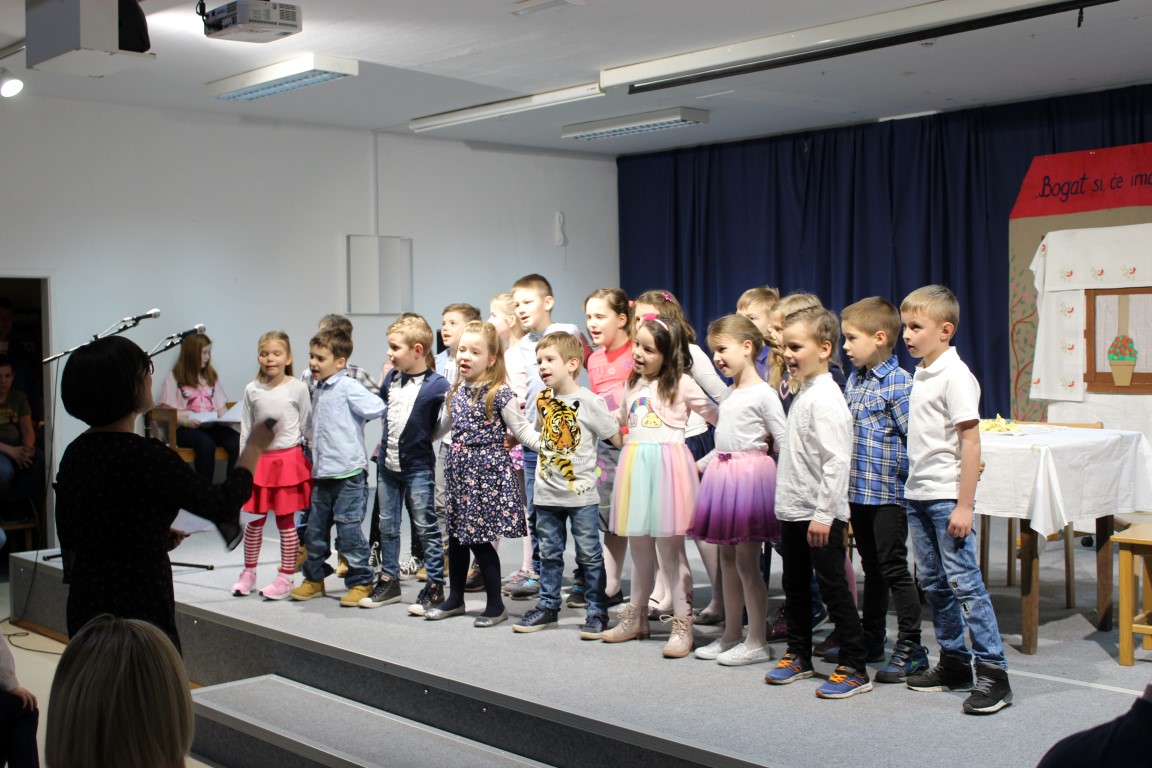 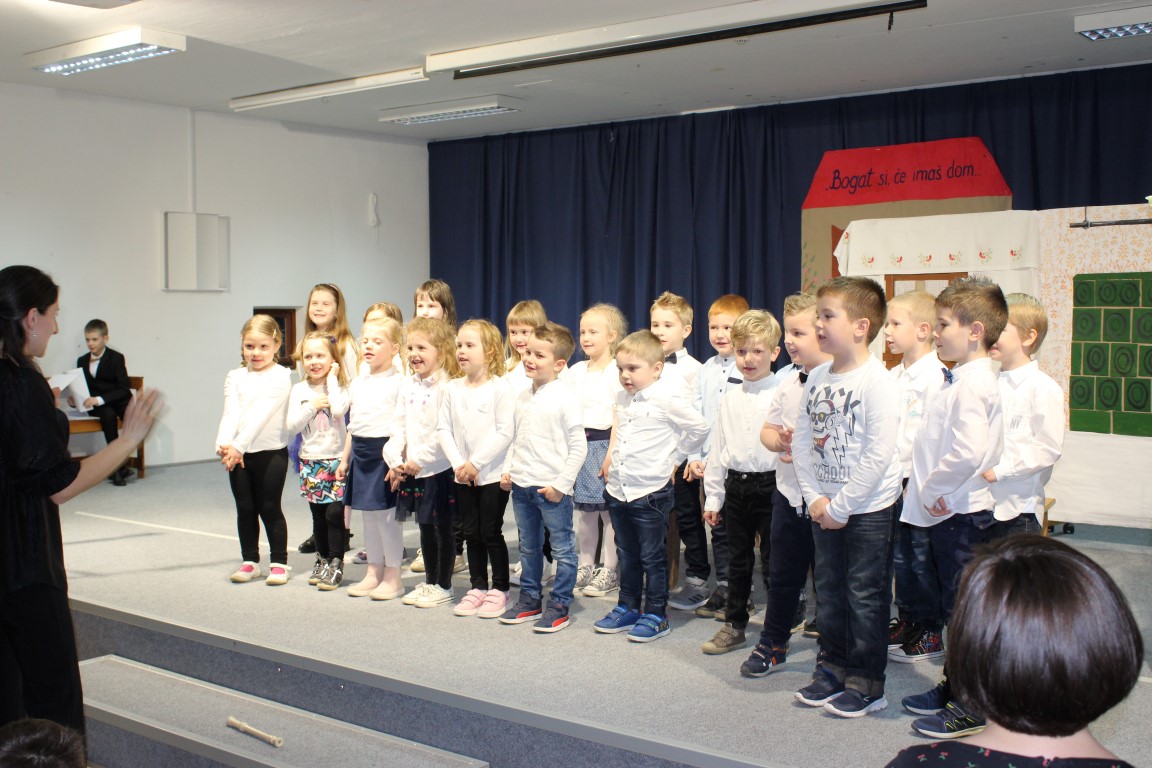 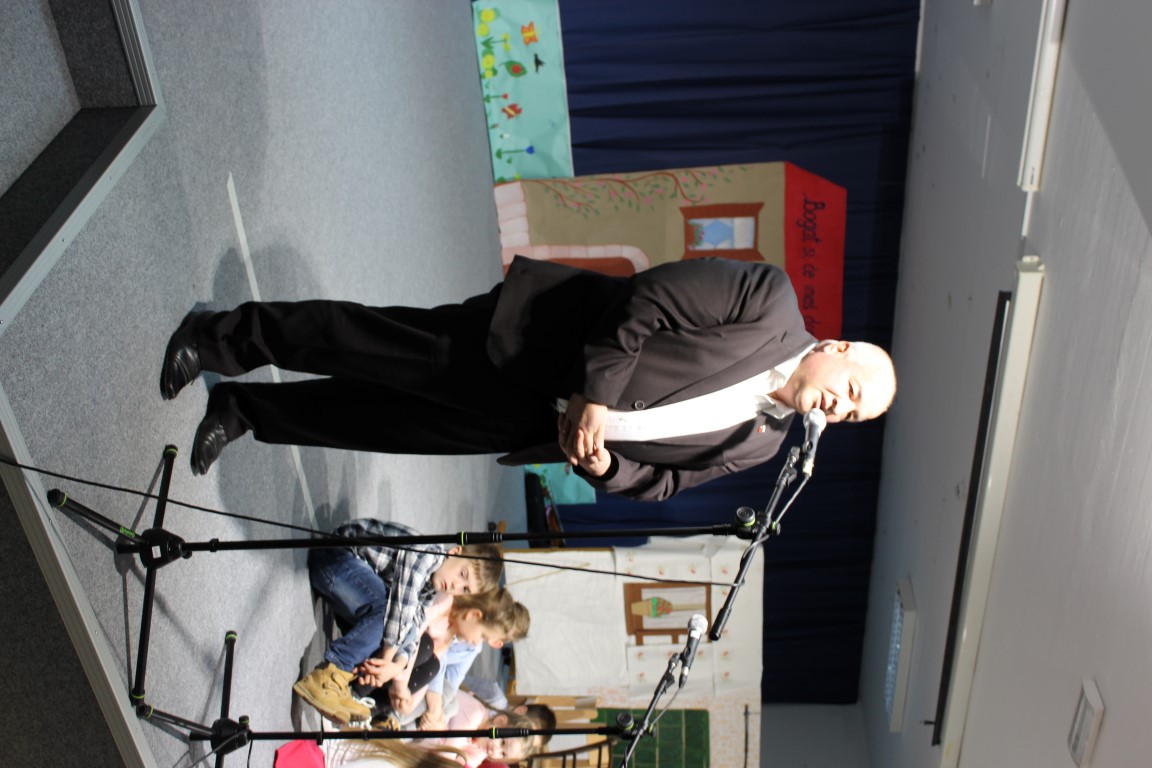 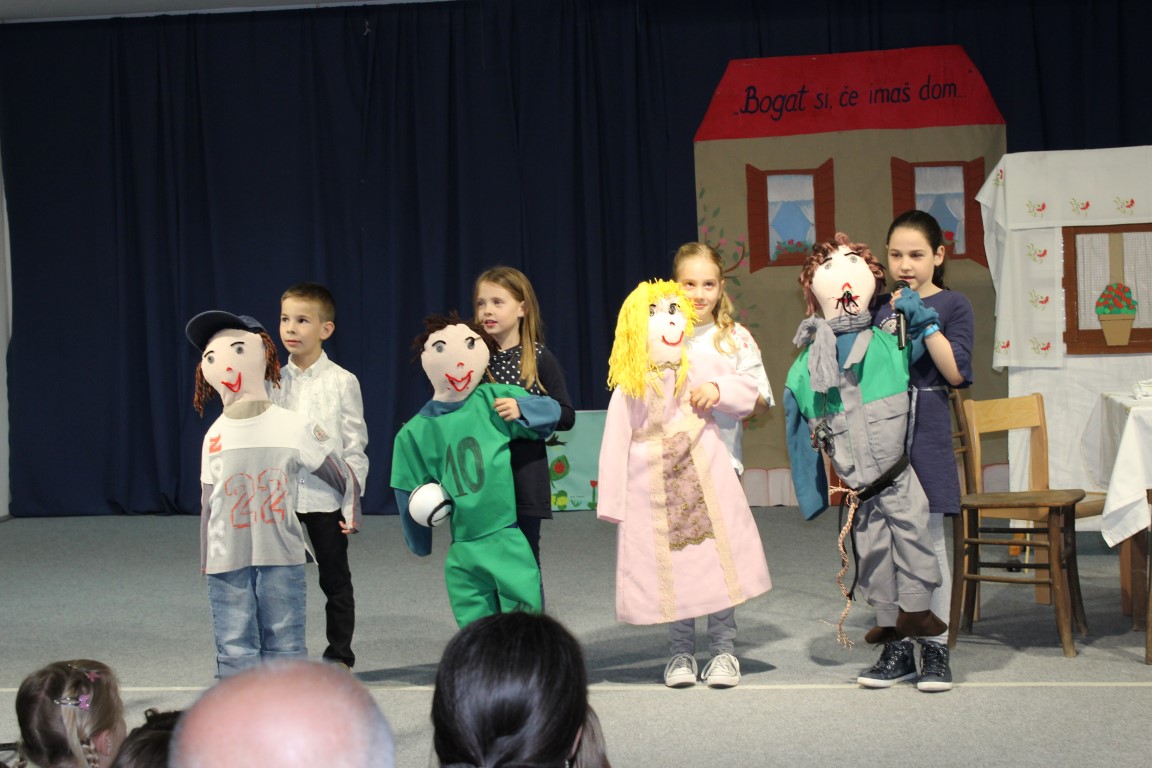 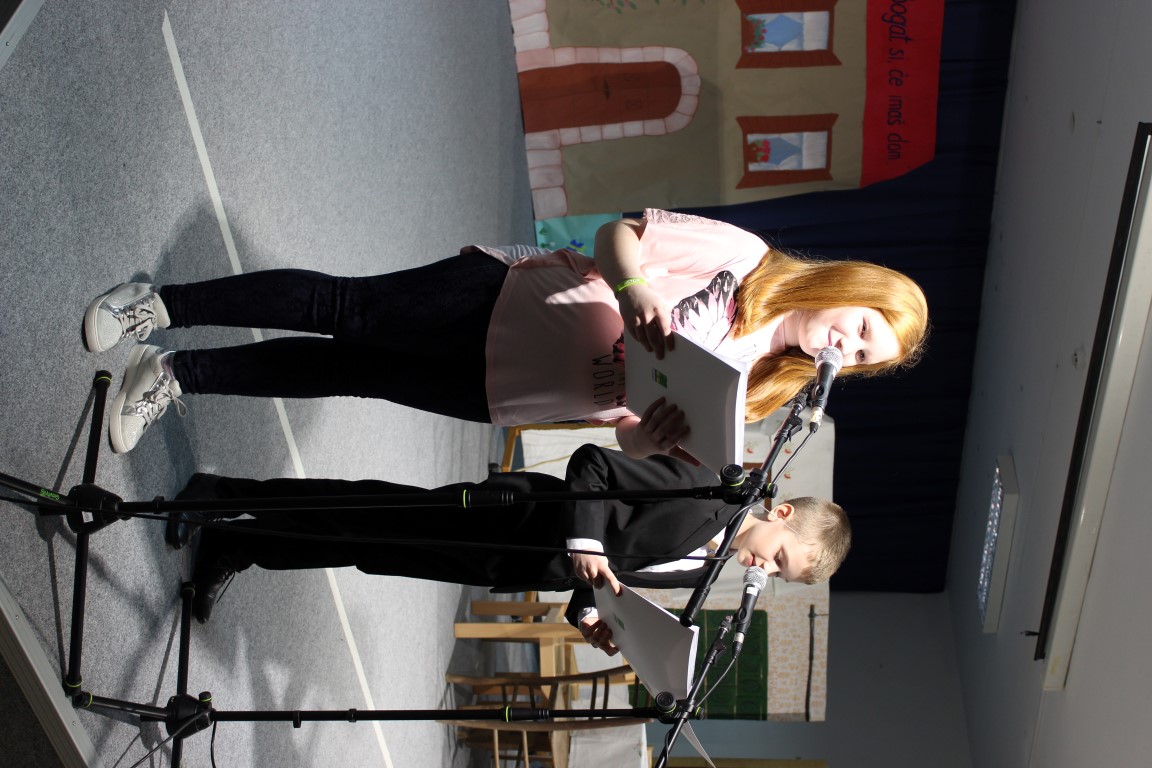 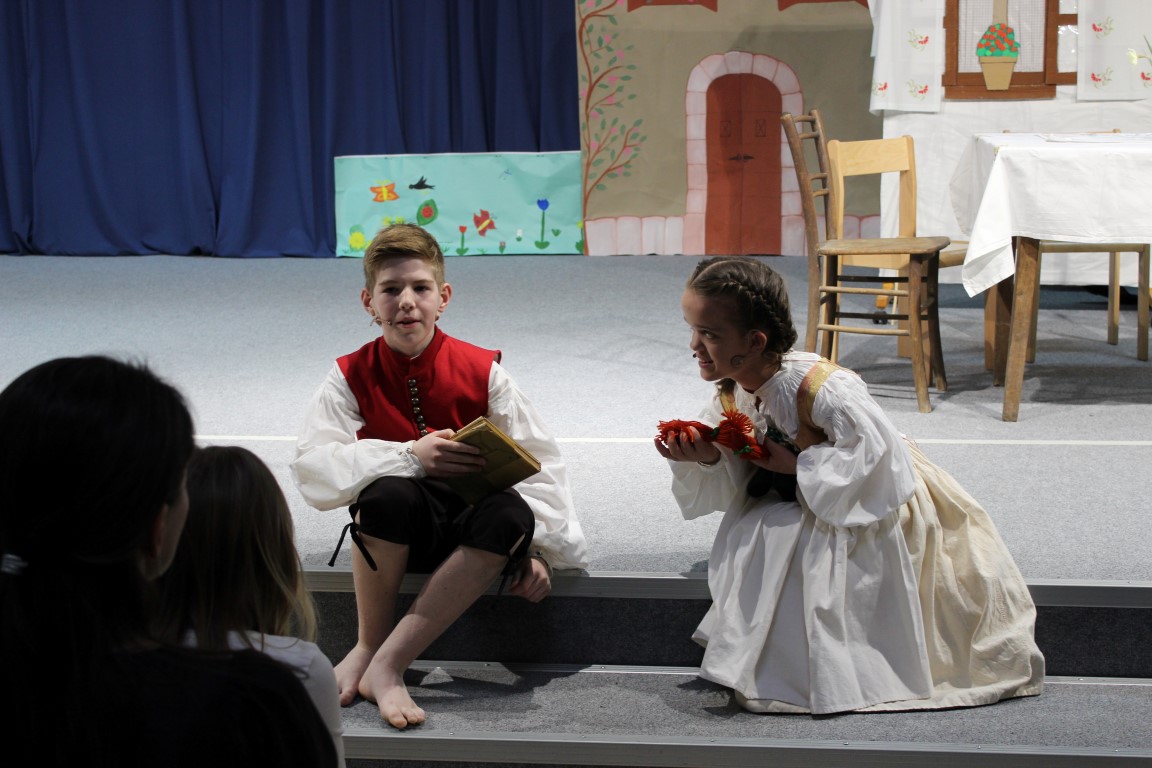 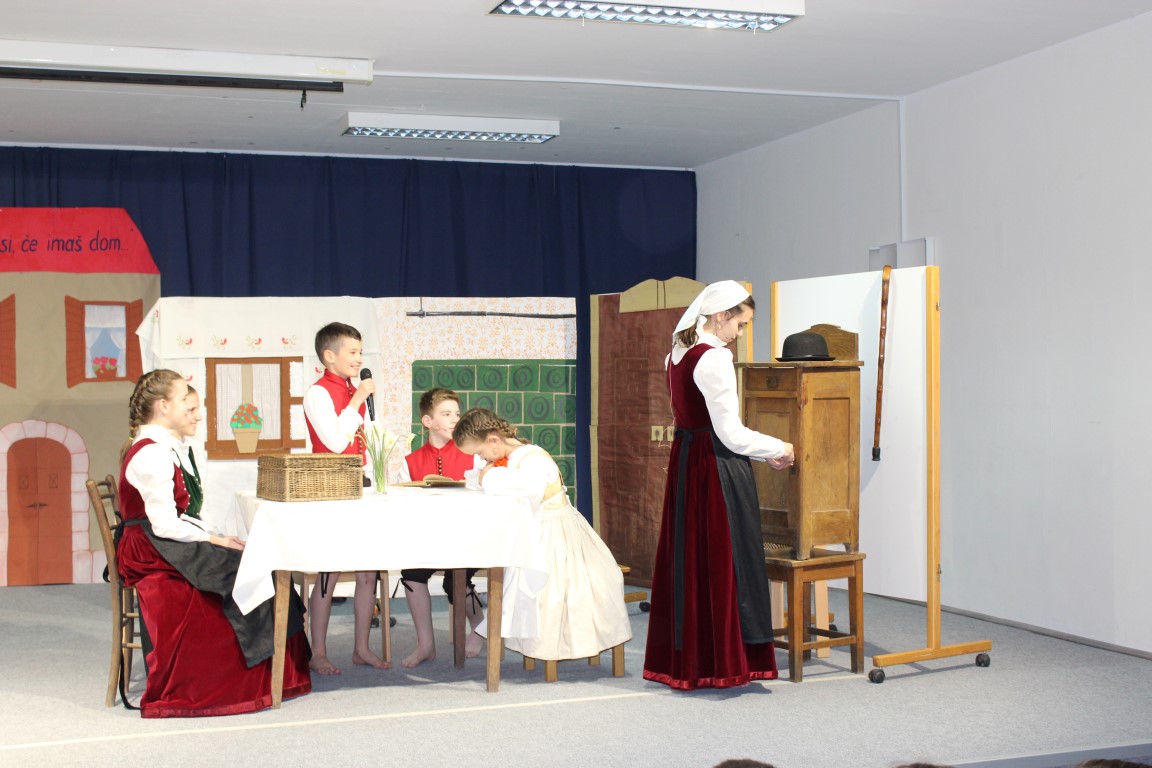 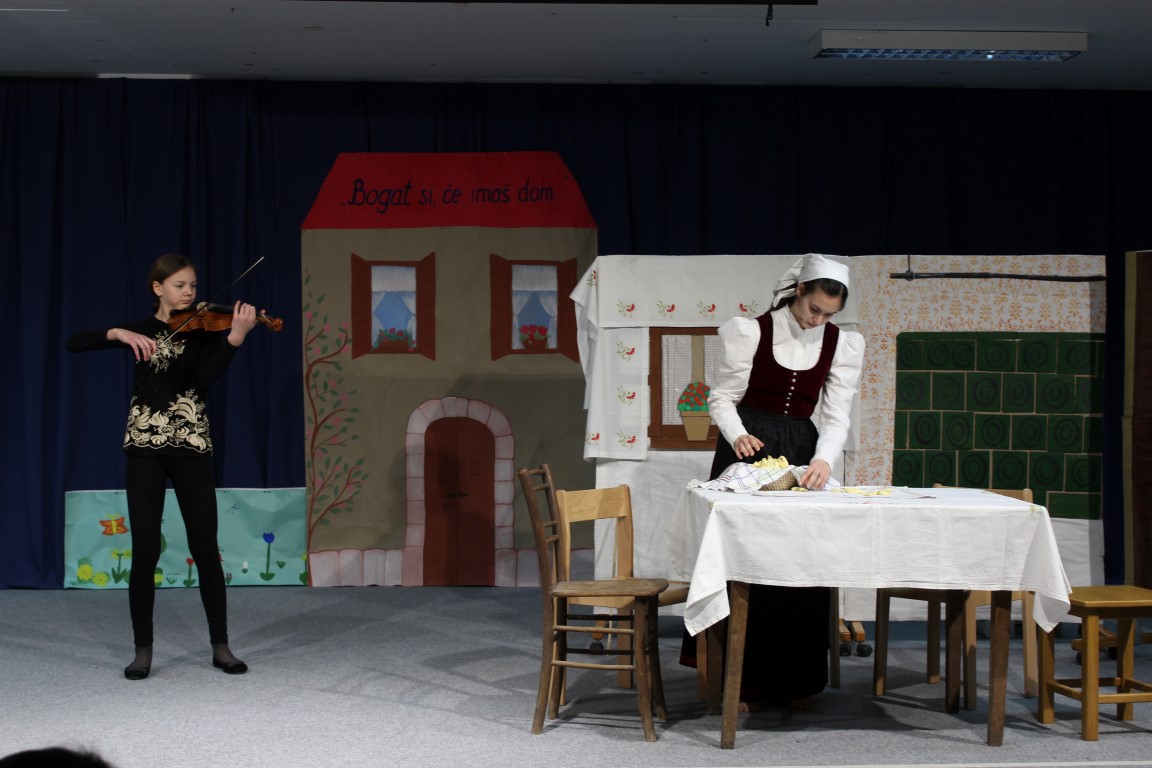 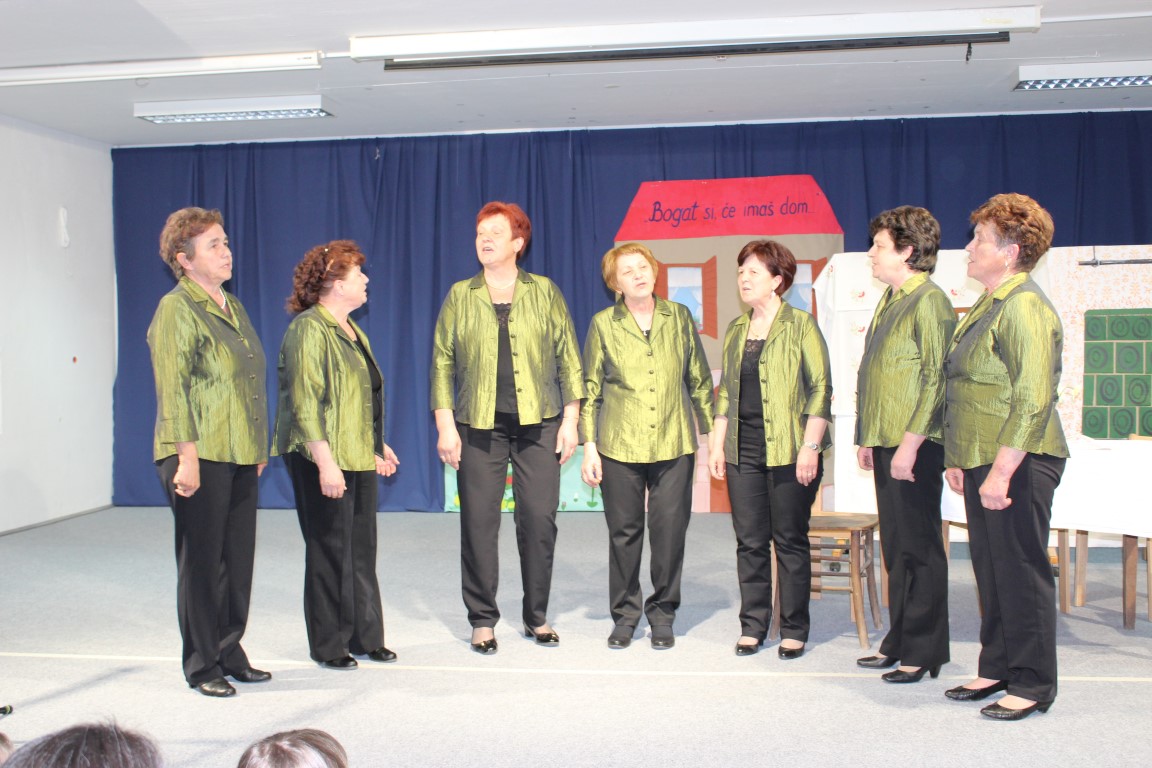 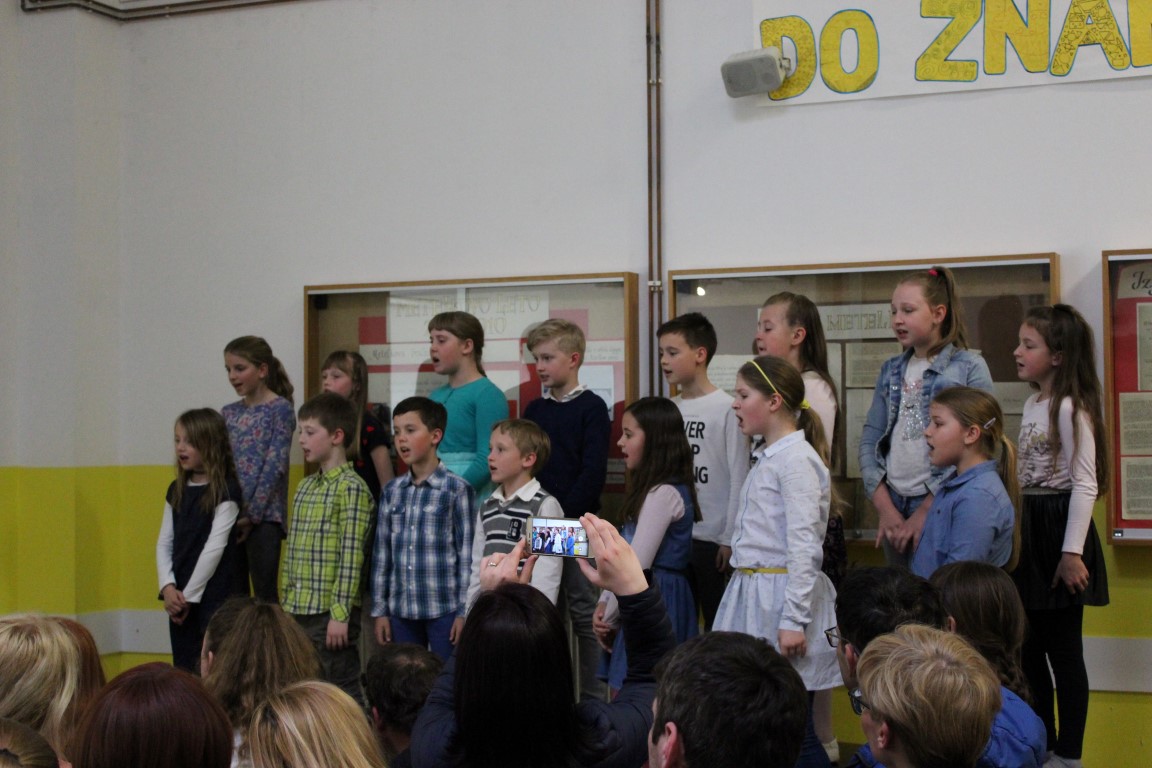 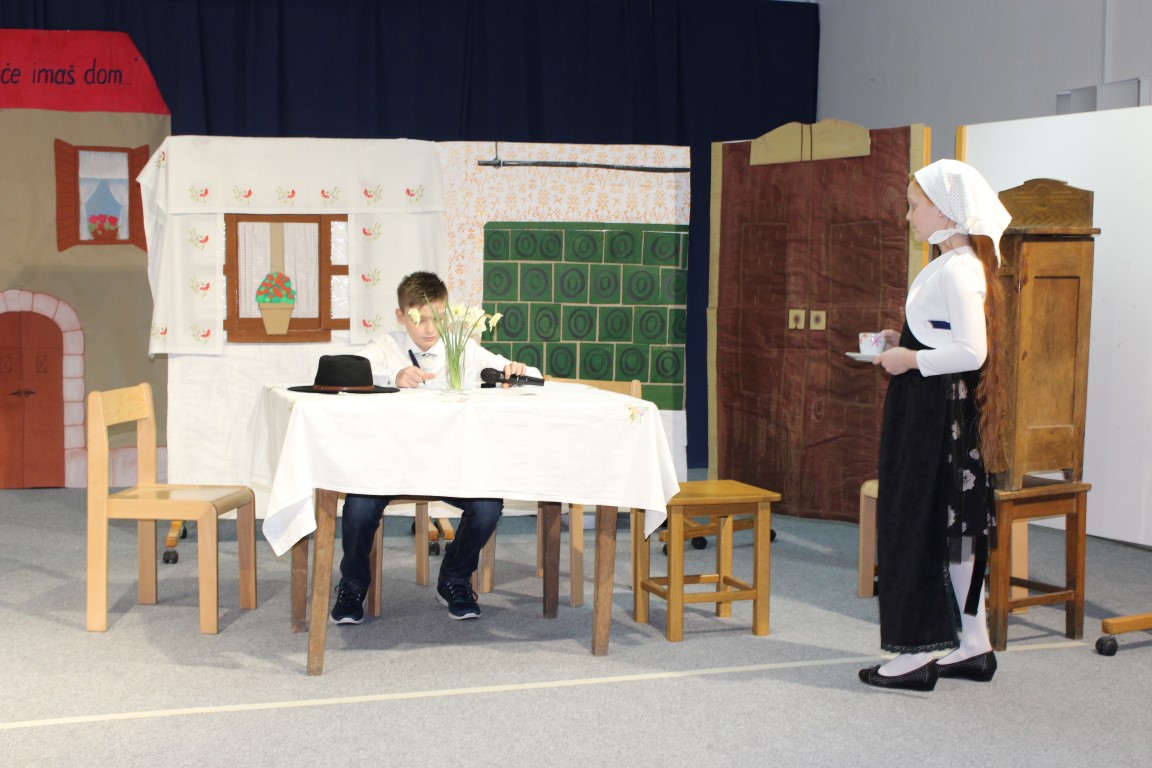 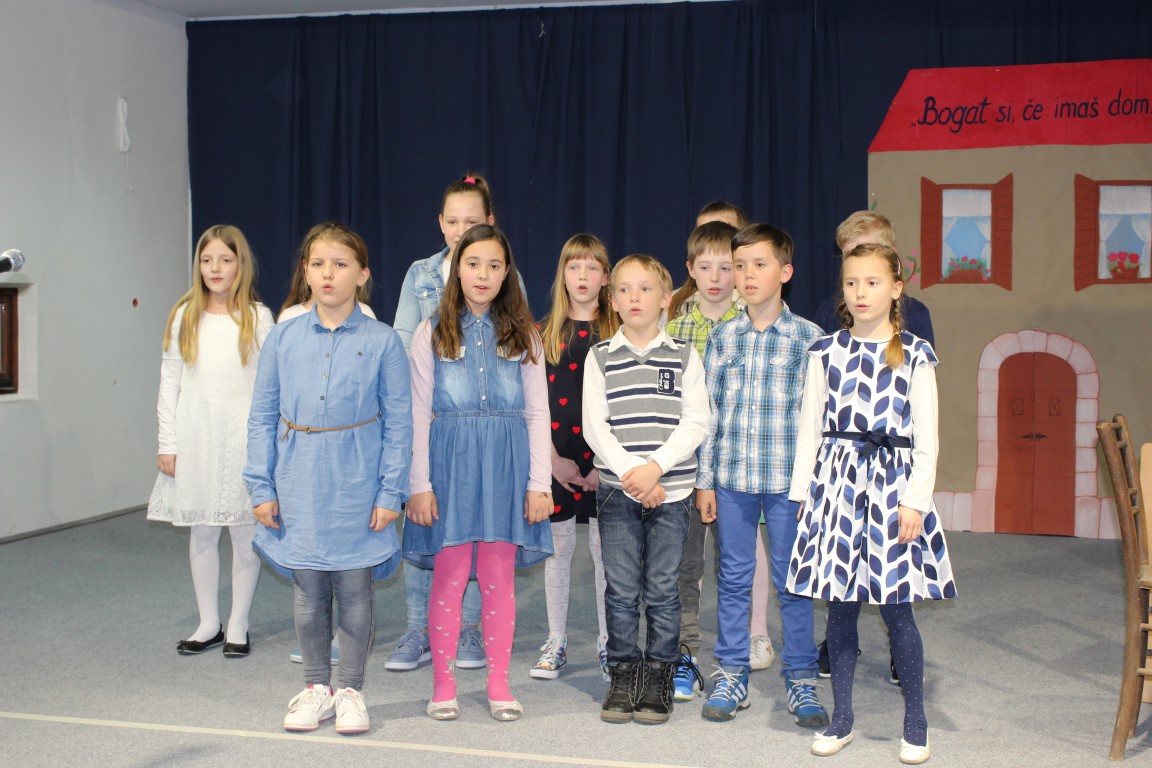 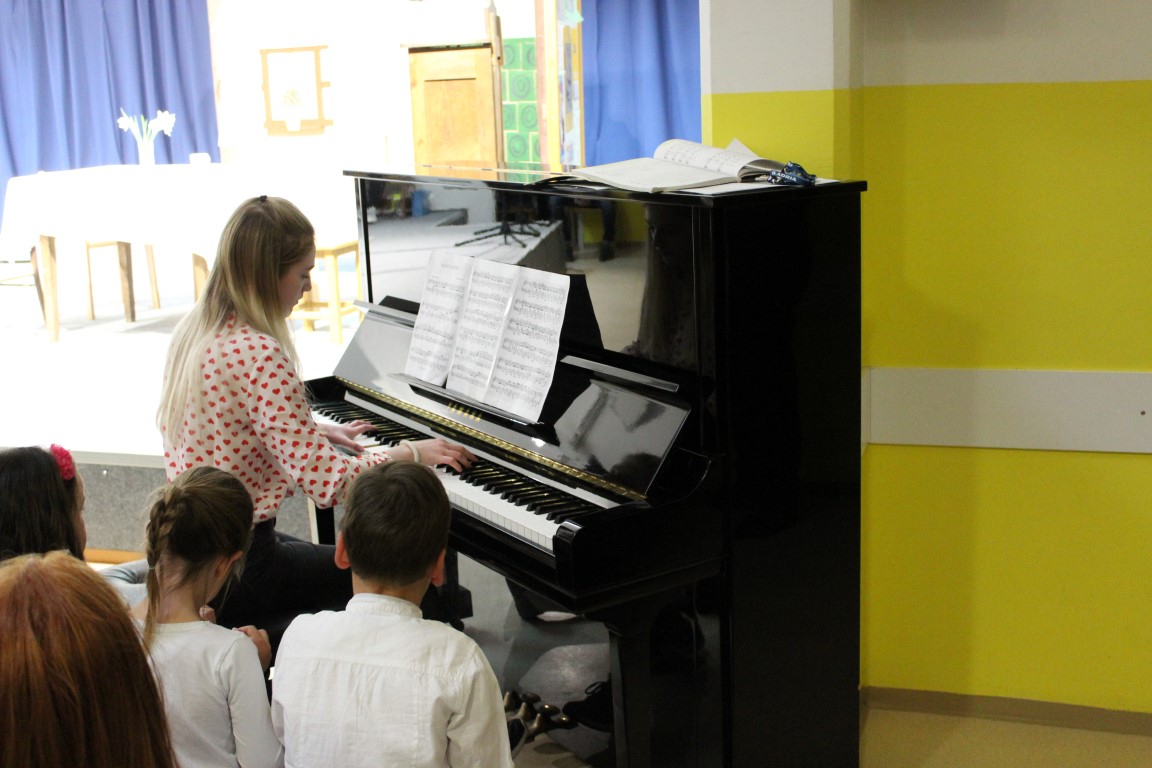 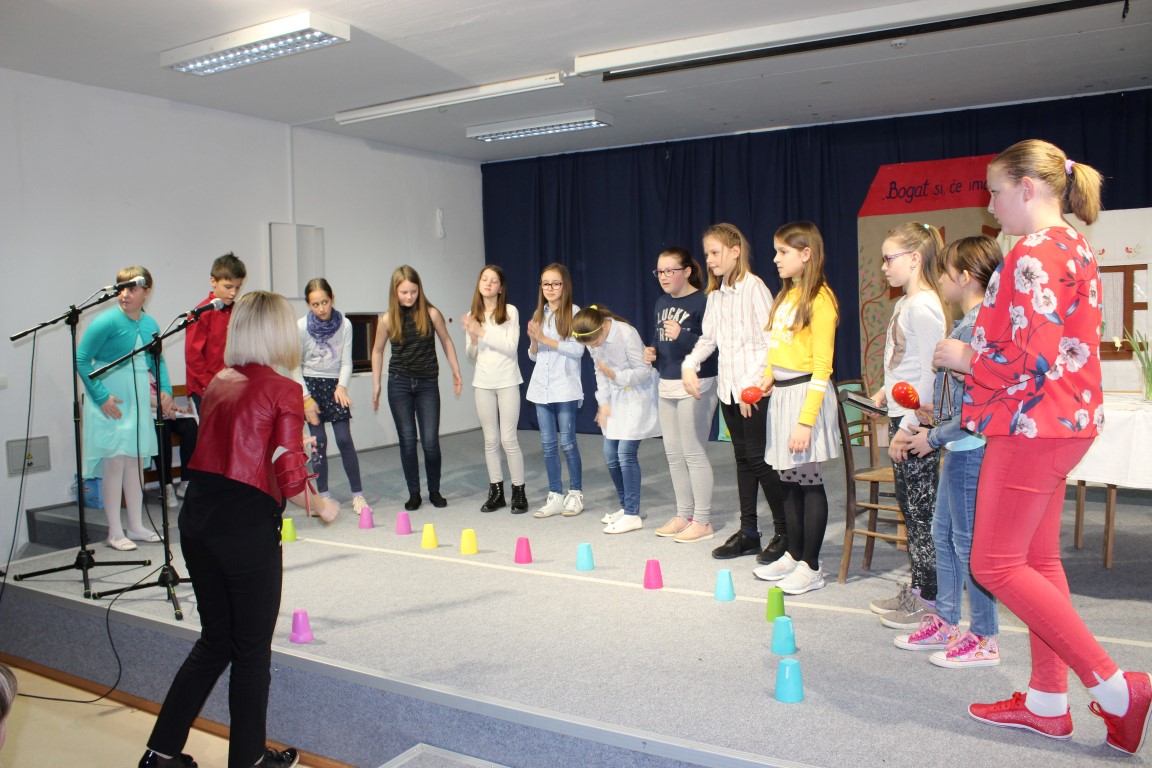 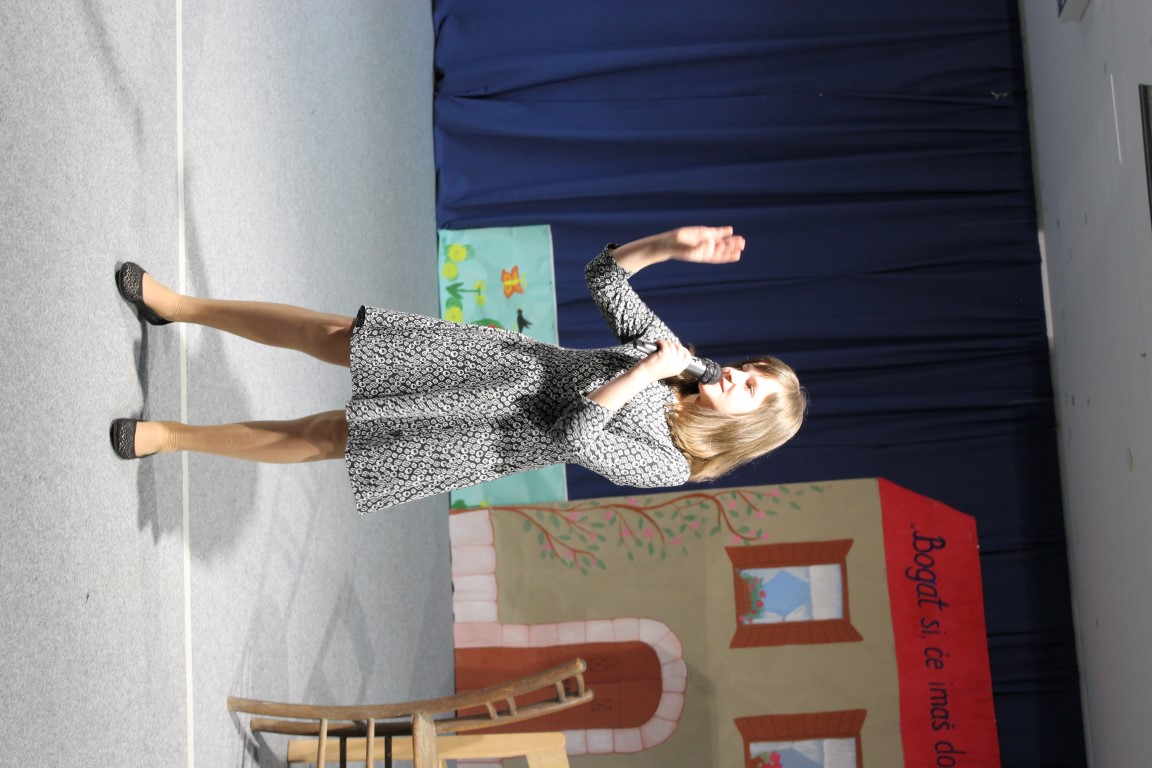 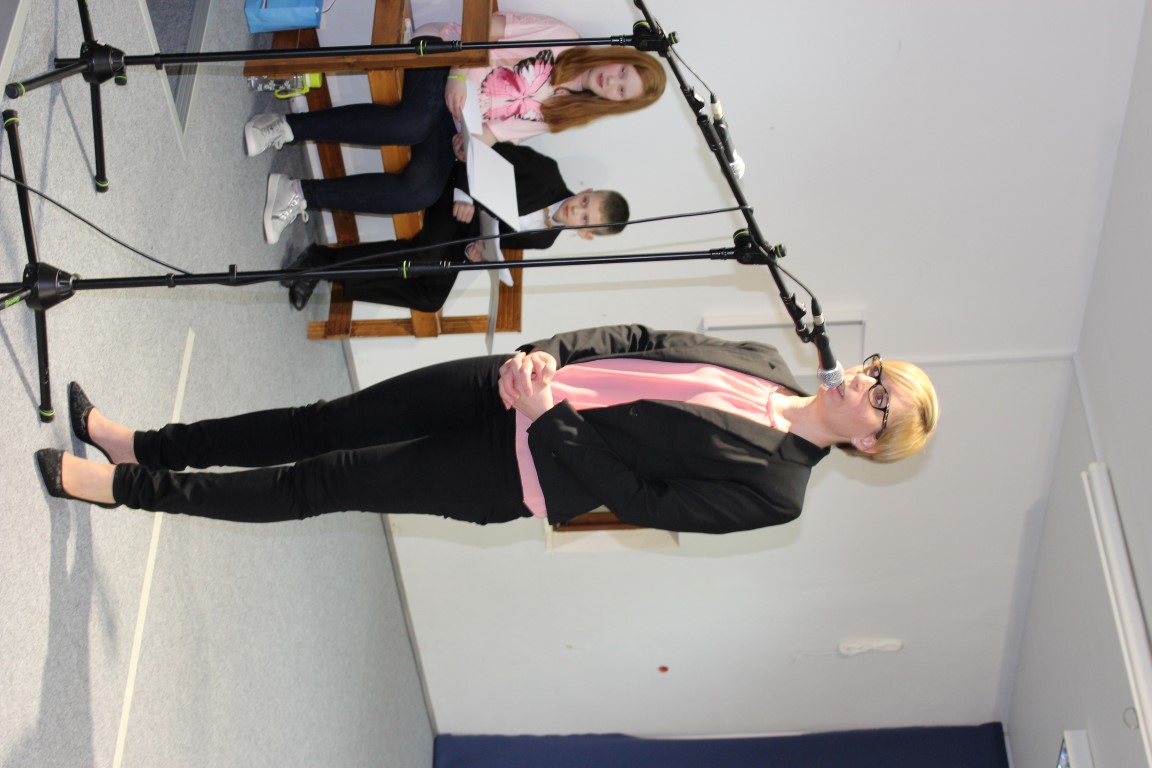 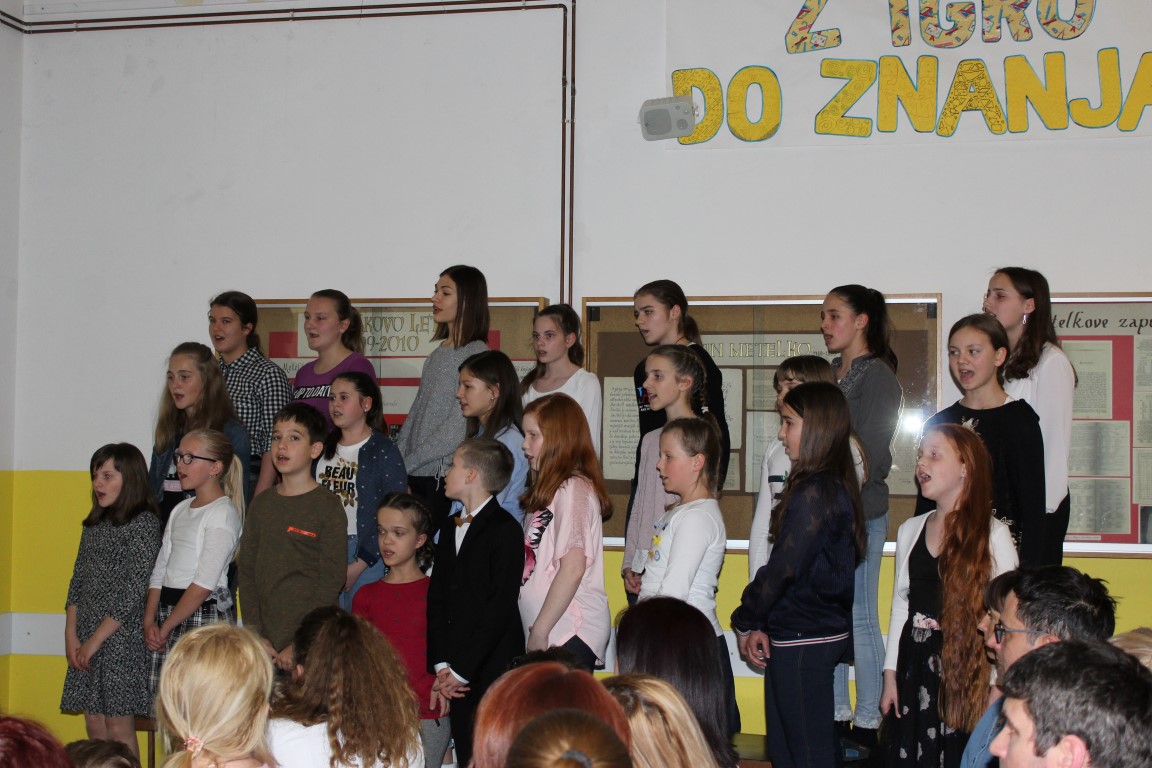 